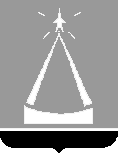 ГЛАВА ГОРОДА ЛЫТКАРИНОМОСКОВСКОЙ ОБЛАСТИПОСТАНОВЛЕНИЕ_______________ № _______________г. ЛыткариноОб утверждении Требований к порядку разработки и принятия правовых актов о нормировании в сфере закупок для обеспечения муниципальных нужд города Лыткарино, содержанию указанных 
актов и обеспечению их исполнения	В соответствии с частью 4 статьи 19 Федерального закона от 05.04.2013 № 44-ФЗ «О контрактной системе в сфере закупок товаров, работ, услуг для обеспечения государственных и муниципальных нужд», руководствуясь постановлением Правительства Российской Федерации от 18.05.2015 № 476 «Об утверждении общих требований к порядку разработки и принятия правовых актов о нормировании в сфере закупок, содержанию указанных актов и обеспечению их исполнения»:1.	Утвердить Требования к порядку разработки и принятия правовых актов о нормировании в сфере закупок для обеспечения муниципальных нужд города Лыткарино, содержанию указанных актов и обеспечению их исполнения (прилагаются).2.	Опубликовать настоящее постановление в газете «Лыткаринские вести» и разместить на официальном сайте города Лыткарино в сети «Интернет».3.	Настоящее постановление вступает в силу после его официального опубликования, но не ранее 01.01.2016.4.	Контроль за исполнением настоящего постановления возложить на заместителя Главы Администрации города Лыткарино Л.С. Иванову.                                                                                                           Е.В. СерёгинПостановление Главы города Лыткарино «Об утверждении Требований к порядку разработки и принятия правовых актов о нормировании в сфере закупок для обеспечения муниципальных нужд города Лыткарино, содержанию указанных актов и обеспечению их исполнения»	Рассылка: 1) Иванова Л.С., 2-3) Отдел экономики и перспективного развития 2 шт., 4) Финансовое управление города Лыткарино, 5) МКУ «Комитет по торгам города Лыткарино»; 7) Юридический отдел, 8) Совет депутатов г.Лыткарино; 9) Прокуратура города Лыткарино; 10) Газета «Лыткаринские вести».                                                                                                             Приложениек постановлению Главы 
города Лыткарино                                                                                   от ___________ № _________Требования к порядку разработки 
и принятия правовых актов о нормировании в сфере закупок для обеспечения муниципальных нужд города Лыткарино, содержанию указанных актов и обеспечению их исполнения1. Настоящие Требования к порядку разработки и принятия правовых актов о нормировании в сфере закупок для обеспечения муниципальных нужд города Лыткарино, содержанию указанных актов и обеспечению их исполнения (далее - Требования) определяют порядок разработки и принятия, содержание, обеспечение исполнения следующих правовых актов:а) Администрации города Лыткарино, утверждающей:правила определения требований к закупаемым муниципальными органами города Лыткарино и подведомственными указанным органам казенными учреждениями и бюджетными учреждениями отдельным видам товаров, работ, услуг (в том числе предельные цены товаров, работ, услуг);правила определения нормативных затрат на обеспечение функций муниципальных органов (включая подведомственные казенные учреждения);б) муниципальных органов города Лыткарино, утверждающих:нормативные затраты на обеспечение функций муниципальных органов (включая подведомственные казенные учреждения);требования к закупаемым ими и подведомственными указанным органам казенными учреждениями и бюджетными учреждениями отдельным видам товаров, работ, услуг (в том числе предельные цены товаров, работ, услуг).2. Правовые акты, указанные в пункте 1 настоящих Требований, разрабатываются в форме проектов правовых актов в соответствии с Уставом города Лыткарино.3. Согласование и утверждение правовых актов, указанных в пункте 1 настоящих Требований осуществляется в порядке, определенном инструкцией по делопроизводству в соответствующем муниципальном органе города Лыткарино.4. Содержание правовых актов, указанных в пункте 1 настоящих Требований, должно соответствовать требованиям, установленным общими требованиями к порядку разработки и принятия правовых актов о нормировании в сфере закупок, содержанию указанных актов и обеспечению их исполнения, утвержденных постановлением Правительства Российской Федерации от 18.05.2015 № 476 «Об утверждении общих требований к порядку разработки и принятия правовых актов о нормировании в сфере закупок, содержанию указанных актов и обеспечению их исполнения». 5. Муниципальные органы города Лыткарино в течение 7 рабочих дней со дня утверждения правовых актов, указанных в пункте 1 настоящих Требований, размещают эти правовые акты в установленном порядке в единой информационной системе в сфере закупок.6. В случае если по решению муниципального органа города Лыткарино правовые акты, указанные в пункте 1 настоящих Требований, требуют изменений, то такие изменения осуществляются в порядке, установленном для их принятия.7. Проекты правовых актов, указанных в пункте 1 настоящих Требований, подлежат обязательному обсуждению в целях осуществления общественного контроля.8. В целях осуществления общественного контроля проекты правовых актов, указанных в пункте 1 настоящих Требований размещаются исполнителями указанных проектов на официальном сайте Администрации города Лыткарино http://www.lytkarino.com/.9. Срок проведения обсуждения в целях общественного контроля устанавливается муниципальными органами города Лыткарино и не может быть менее 7 календарных дней со дня размещения проектов правовых актов, указанных в пункте 1 настоящих Требований, на официальном сайте Администрации города Лыткарино http://www.lytkarino.com/.10. Муниципальные органы города Лыткарино рассматривают предложения общественных объединений, юридических и физических лиц, поступившие в электронной или письменной форме в срок, установленный указанными органами, в соответствии с законодательством Российской Федерации о порядке рассмотрения обращений граждан.11. Муниципальные органы города Лыткарино не позднее 3 рабочих дней со дня рассмотрения предложений общественных объединений, юридических и физических лиц размещают эти предложения и ответы на них на официальном сайте Администрации города Лыткарино http://www.lytkarino.com/.12. По результатам обсуждения в целях общественного контроля муниципальные органы города Лыткарино при необходимости принимают решения о внесении изменений в проекты правовых актов, указанных в пункте 1 настоящих Требований, с учетом предложений общественных объединений, юридических и физических лиц.Заместитель Главы Администрации города Лыткарино                                     Л.С. ИвановаОтдел экономики и перспективного развитияЮридический отдел                                     О.А.Устюжанина